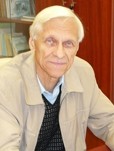 Хищенко Юрий МихайловичКандидат технических наук, доцент кафедры «Летательные аппараты»khishchenkoym@susu.ru
Научная и педагогическая деятельность:Направление научной деятельности: прочность и устойчивость тонкостенных конструкций при воздействиях и нагрузках, характерных для эксплуатации летательных аппаратов.По результатам исследований и при научном консультировании Хищенко Ю.М. подготовлены и защищены четыре диссертации на соискание ученой степени кандидата технических наук.Читает лекции и проводит практические занятия со студентами разных факультетов, специальностей и направлений подготовки по десяти дисциплинам.В течение 20 лет – ученый секретарь специализированного совета по защитам кандидатских диссертаций.Более 40 лет возглавлял работу Факультета повышения квалификации преподавателей университета и вузов города.Награды:За успехи возглавляемого им отдела отраслевой научно-исследовательской лаборатории кафедры Ю.М.Хищенко отмечен грамотой Минвуза СССР и орденом «Знак почета» за внедрение в производство результатов научно-исследовательских работ.За успехи в организации и совершенствовании образовательного процесса был отмечен нагрудным знаком «За отличные успехи в работе».В 2015 г. стал победителем конкурса «Ученый свет» в номинации «Технические науки».Награжден памятными медалями Федерации космонавтики России имени:Публикации:Ю.М.Хищенко – автор более 40 научных статей.академика С.П.Королева1991 г.академика В.П.Макеева   1993 г.космонавта Ю.А.Гагарина  1997 г.академика М.К.Янгеля        2003 г.академика В.Н.Челомея       2011 г.Ю.В.Кондратюка                  2014 г.